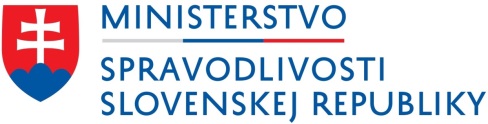                   Mária Kolíková                           štátna tajomníčkaVážená pani predsedníčka Legislatívnej rady vlády SR,                v prílohe Vám predkladám 5 výtlačkov materiálu „Návrh na zmenu a doplnenie uznesenia vlády č. 132 zo 14. februára 2001 k návrhu na ratifikáciu Dohovoru o právomoci, rozhodnom práve, uznávaní a výkone a spolupráci v oblasti rodičovských práv a povinností a opatrení na ochranu dieťaťa z 19. októbra 1996 podpísaného Slovenskou republikou v Haagu 1. júna 1999“. Dovoľujem si Vás požiadať o zaradenie materiálu na rokovanie Legislatívnej rady vlády Slovenskej republiky.                Materiál zasielam aj v elektronickej podobe, kontaktnou osobou je Mgr. Soňa Gálová, email: sona.galova@justice.sk, tel. 02/88891358. V elektronickej podobe je materiál zverejnený prostredníctvom Portálu právnych predpisov a dostupný na internetovej stránke https://www.slov-lex.sk/legislativne-procesy/SK/LP/2017/721.                     S úctouVážená paniLucia Žitňanskápredsedníčka Legislatívnej radyvlády Slovenskej republikyBratislavaBratislava,   Číslo: 10819/2018/81